Башkортостан Республикаhы                                        Администрация сельского поселенияБэлэбэй районынын муниципаль                                 Донской сельсовет муниципальногорайонынын Дон ауыл советы                                        района Белебеевский районауыл билэмэhе хакимиэте                                               Республики Башкортостан      БОЙОРОК                              № 2                          постановление                                                          07 февраль 2024 й.	        д. Пахарь                        07 февраля 2024г.О внесении изменения в Программу профилактики рисков причинения вреда (ущерба) охраняемым законом ценностям при осуществлении муниципального контроля в сфере благоустройства на территории сельского поселения Донской сельсовет муниципального район Белебеевский район Республики Башкортостан на 2024 годВ целях совершенствования организации и осуществления муниципального контроля в сфере благоустройства на территории сельского поселения Донской сельсовет муниципального района Белебеевский район Республики Башкортостан,  а также во исполнение статьи 1 Федерального закона от 4 августа 2023 г.           N 483-ФЗ «О внесении изменений в статью 52 Федерального закона «О государственном контроле (надзоре) и муниципальном контроле в Российской Федерации» и статью 4 Федерального закона «О внесении изменений в отдельные законодательные акты Российской Федерации»,  ПОСТАНОВЛЯЮ: Внести в Программу профилактики рисков причинения вреда (ущерба) охраняемым законом ценностям при осуществлении муниципального контроля в сфере благоустройства на территории сельского поселения Донской сельсовет муниципального района Белебеевский район Республики Башкортостан на 2024 год изменение, изложив раздел «III. Перечень профилактических мероприятий, сроки (периодичность) их проведения» в новой редакции.  «В соответствии с Положением о муниципальном контроле 
в сфере  благоустройства на территории  сельского поселения Донской сельсовет муниципального района Белебеевский район Республики Башкортостан, утвержденным Решением Совета муниципального района Белебеевский район Республики Башкортостан от 24.09.2021 г. № 180 (в редакции решения Совета от 26.12.2023 г. № 51) в 2024 году будут проводиться следующие профилактические мероприятия:информирование; консультирование;объявление предостережения;профилактический визит. Перечень профилактических мероприятий с указанием сроков (периодичности) их проведения, ответственных за их осуществление указаны 
в таблице 1.										 	Таблица №1 Проведение иных видов профилактических мероприятий таких как,                обобщение правоприменительной практики, меры стимулирования добросовестности, самообследование в границах сельского поселения Донской сельсовет                         муниципального района Белебеевский район Республики Башкортостан в 2024 году не предусмотрены. Контроль за исполнением настоящего постановления  возлагаю на себя.Глава Администрации			                                       И.И. Хуснутдинов					   № п/пНаименование мероприятия Форма мероприятия Срок реализации мероприятий Ответственное должностное лицо1. Информирование 1.1. Публикация на официальном сайте  сельского поселения Донской сельсовет  муниципального района Белебеевский район РБ руководств по соблюдению обязательных требований в сфере обеспечения муниципального контроля.По мере поступления информацииСпециалисты Администрации,  к должностным обязанностям которых относится осуществление муниципального контроля1. Информирование 1.2. Размещение и поддержание в актуальном состоянии  раздела «Муниципальный контроль» на официальном сайте сельского поселения Донской сельсовет муниципального района Белебеевский район РБ https://seldonsk.ru/ согласно части 3 статьи 46 Федерального закона от 31.07.2020 № 248-ФЗ «О государственном контроле (надзоре) и муниципальном контроле в Российской Федерации».По мере появления обновлений Специалисты Администрации,  к должностным обязанностям которых относится осуществление муниципального контроля1. Информирование 1.3. Проведение публичных мероприятий (собраний, совещаний, семинаров) с контролируемыми лицами.На систематической основе Специалисты Администрации,  к должностным обязанностям которых относится осуществление муниципального контроля2. Консультирование Консультирование выполня-ется посредством личного обращения, телефонной связи, электронной почты, видеоконференцсвязи, при получении письменного запроса – в письменной форме (без взимания платы) в порядке, установленном Федеральным законом от 02.05.2006г. №59-ФЗ «О порядке рассмотрения обращения граждан Российской Федерации».Консультирование осуществляется по вопросам: - профилактика рисков нарушения обязательных требований;- соблюдение обязательных требований в сфере дорожного хозяйства;- порядок осуществления муниципального контроля.  Постоянно, по обращениям контролируемых лиц и их представителейСпециалисты Администрации,  к должностным обязанностям которых относится осуществление муниципального контроля3.Объявление предостережения Предостережение о недопустимости нарушения обязательных требований объявляется контролируемому лицу в случае наличия у администрации сведений о готовящихся нарушениях обязательных требований и (или) в случае отсутствия подтверждения данных о том, что нарушение обязательных требований причинило вред (ущерб) охраняемым законом ценностям либо создало угрозу причинения вреда (ущерба) охраняемым законом ценностям По мере появления оснований, предусмотренных законодательствомСпециалисты Администрации,  к должностным обязанностям которых относится осуществление муниципального контроля4.Профилактический визит Профилактический визит проводится инспектором в форме профилактической беседы по месту осуществления деятельности контролируемого лица либо путем использования видео-конференц-связи. В ходе профилактического визита инспектором осуществляется консультирование контролируемого лица, а также сбор сведений, необходимых для отнесения объектов контроля к категориям риска. Профилактический визит осуществляется согласно Положению о муниципальном контроле. Проведение обязательного профилактического визита не предусмотрено Положением о муниципальном контроле.Профилактические визиты подлежат проведению в течение года (при наличии оснований).Специалисты Администрации,  к должностным обязанностям которых относится осуществление муниципального контроля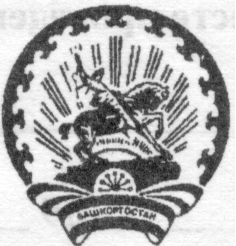 